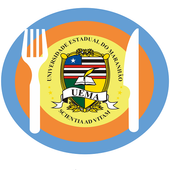 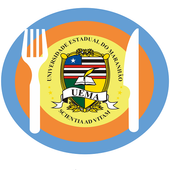 ATENÇÃO: Cardápio sujeito a alteração sem comunicação prévia. *O RU VEM ESCLARECER A TODA A COMUNIDADE UNIVERSITÁRIA, QUE NOSSO CARDÁPIO FORNECE REFEIÇÕES VEGETARIANAS E NÃO VEGANAS.OBS: As opções de proteico são oferecidas para escolha de uma delas.  *PVT (Proteína Vegetal Texturizada = Soja)   Estrutura do CardápioSegunda-feiraTerça-feiraQuarta-feiraQuinta-feiraSexta-feiraProteico 1ESPETO MISTO (FRANGO/ CALABRESA)TIRINHAS DE CARNE ACEBOLADALOMBO SUÍNO GRELHADOBIFE ACEBOLADOCARNE À FRANCESAProteico 2BIFE DE PANELAFRANGO ASSADOCARNE AO MOLHO COM ERVILHAFRICASSÊ DE FRANGOFEIJOADAProteico 3PANQUECAALMONDEGAS DE CARNE  AO SUGOOMELETE DE FRIOS ASSADOKAFTA DE FORNOTORTA DE FRANGOProteico 4VegetarianoFEIJÃO BRANCO COM LEGUMES AO M.ESCUROALMONDEGAS/PVT OMELETE KAFTA/PVTFEIJOADA Salada PEPINO AGRIDOCEMISTA COZIDASALADA DE FEIJÃO BRANCOSALADA VERDEREPOLHO REFOGADOAcompanhamentoFAROFA AMARELAESPAGUETEFAROFAESPAGUETEFAROFA CerealARROZ BRANCOARROZ BRANCOARROZ BRANCOARROZ BRANCOARROZ BRANCOLeguminosaFEIJÃOFEIJÃOXXXXFEIJÃOFEIJÃO PRETO SobremesaFRUTAFRUTAFRUTAFRUTAFRUTA